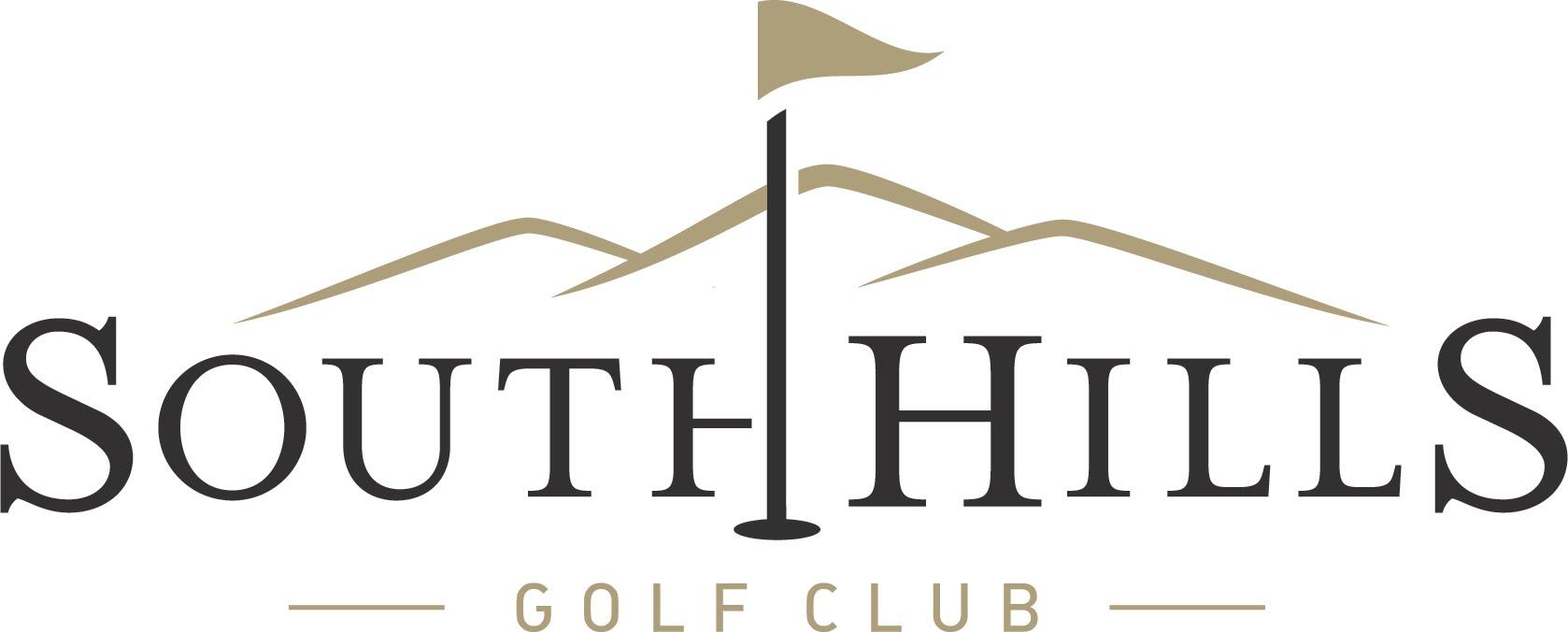 2023 2-Man League Rules Meeting - March 15 @ 5:00 pm in the pro shopRegistration Fee - $95.00 per team. Fees - $17.00 Green Fee            $5.00 Cart FeeTeam Roster – A player (regular or substitute) can only be listed on one team roster Competition – One point for each hole played and one point for total score. Total of 10 points/man and 20 points/teamHandicap – 18 is the maximum handicapTeam line up will be determined by the player’s handicap differential. Player with the lowest differential will play the first position. If the differentials are the same, team members can make the decision. Player’s without a handicap must play the #1 position.Maximum strokes shall be one stroke per hole, except on par 5’s where two strokes will be allowed. 100% of the difference between the handicaps will be allowed for the total pointAbsent Players – In the event that a team is short of players the evening of league play, asubstitute may play that evening. If the substitute is not a registered league player, both players of that match will establish their handicap at the end of the round. **Players not present at tee time will forfeit all holes they miss and the Total Score Point.	When a player is absent, play the match and record the actual score for that player. That player will earn 5 points automatically and a half point for each stroke under their handicap they shot for the night. When a team is absent, play the match and record the actual score for each player. The Pro Shop will then match the card with the team one place above the absent team in the team’s division. If the team is the first place team the card will be matched with the second place team. Playoffs - A player, to be eligible for play-offs, must have played at least three (3) matches during the season for the team they are representing in play offs. Ties - In the case of ties at the end of nine holes a sudden-death play-off will commence from the next hole.Handicap System – Handicaps are based on the best 3 out of the last 5 scores. Until a player records 5 scores the following table is to be used. 		Scores Available				Scores to be Used	2 --------------------------------------------------------1	3 --------------------------------------------------------2	4 --------------------------------------------------------2	5 --------------------------------------------------------3            No more than a triple bogey on a hole will be used to determine handicap2-Man League Handicapping Philosophy – Handicaps will not be carried over from one season to the next. The first night following play handicaps will be assigned based on the handicap sheet.  In later weeks when one player has a handicap and the other does not then both players will figure their handicap following play based on scores shot that night.  This is done to eliminate blow outs when not all players have a current handicap.Inclement Weather – In case of rain, a decision will be made by 4:30pm if matches will be played that night. 	If play is suspended and cannot be continued due to weather, the rules committee will determine the number of holes to be counted for that evenings play.Rules – All Play will generally be in accordance with USGA Rules of Golf except the following rules adopted by this league (Maximum stroke limit per hole is Double Par plus one.)	“Winter Rules” will apply in all fairways and roughs. In rough or fairway the ball may be lifted and cleaned, without penalty, and replaced within one club length of original lie, but not nearer the hole, and in your own fairway.	The 1 club length relief cannot be used to move a ball from the rough to the fairway. If a ball lies in the rough it must remain there.	If a ball comes to rest in a footprint in a sand trap, it may be lifted, the footprint smoothed, and the ball replaced at the same spot. Notify your opponent that you are making use of this rule prior to moving the ball.Lost Ball – No more than five minutes shall be allowed to locate a ball. Another ball may be dropped, with one stroke penalty, at the spot where it was deemed to have been lost, provided it was in bounds. Out of bounds USGA rules apply (stroke and distance).Embedded Ball – Ball embedded in its own pitch mark in the ground through the green (the whole area of the course except teeing ground & putting green of hole being played and all hazards) may be lifted, cleaned & dropped without penalty, as near as possible to the spot where it lay but not closer to the holeCasual Water – Any temporary accumulation of water on the course that is not in a hazard and is visible before or after a player takes his stance. If a ball is lost in casual water through the green, using the spot where the ball last crossed into the condition, player may substitute another ball, without penalty and drop it within one club length of and not nearer the hole than the nearest point of relief. The nearest point of relief must not be in a hazard or on a putting green.Driving range is OUT OF BOUNDS!Range Finder/GPS Units are permitted.	A player may change balls anytime on the green.	White Tees – 64 and under 	Gold Tees – 65 and over	Red Tees - Ladies	Make-up matches are not permitted2023 Wednesday 2-Man League Registration FormCaptain	PartnerName _______________________________     Name ________________________________Street _______________________________     Street ________________________________City _________________State___Zip______   City _________________State___Zip_______Telephone  ___________________________    Telephone  ____________________________E-mail _______________________________    E-mail _______________________________Please return completed form and the $95.00 registration fee to:        South Hills G.C. 925 Westminster Ave Hanover, PA 17331        ($95.00 includes the $35.00 team registration fee + $30.00 prize money per player)